Проект «Волшебница ОСЕНЬ» в старшей группе №5 (дети, родители, воспитатель – Пермякова Светлана Владиславовна)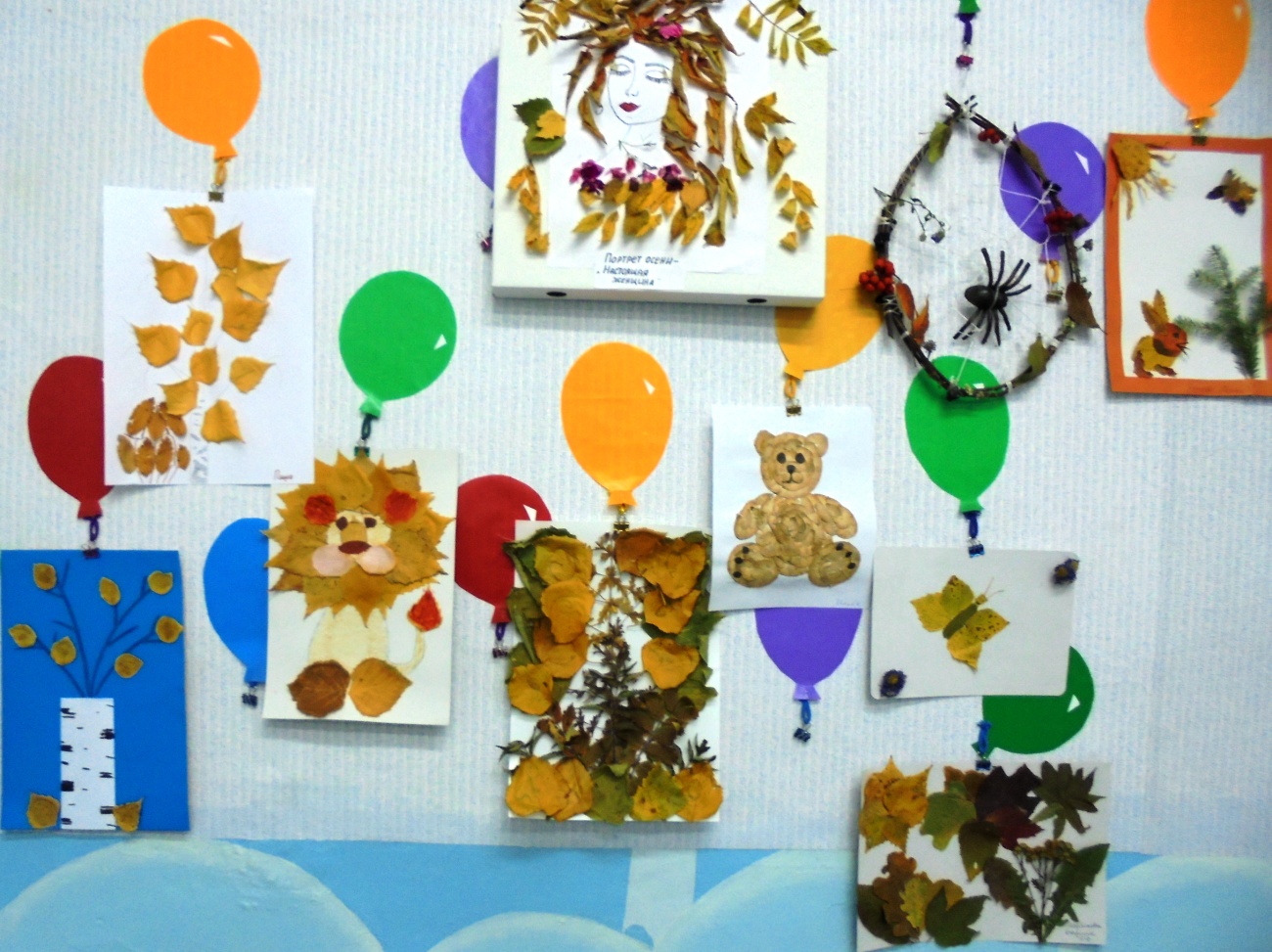 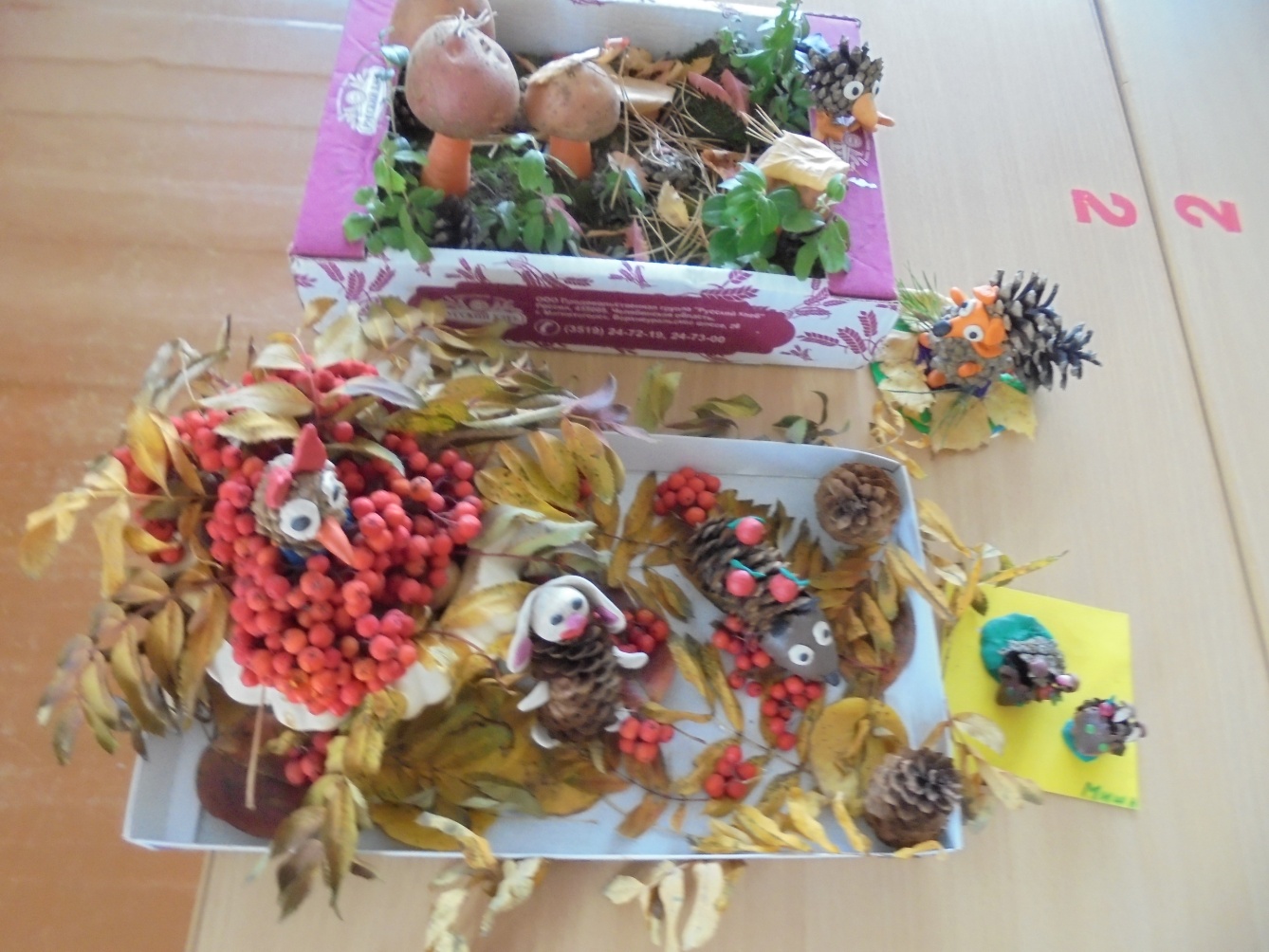 Картины из природного материала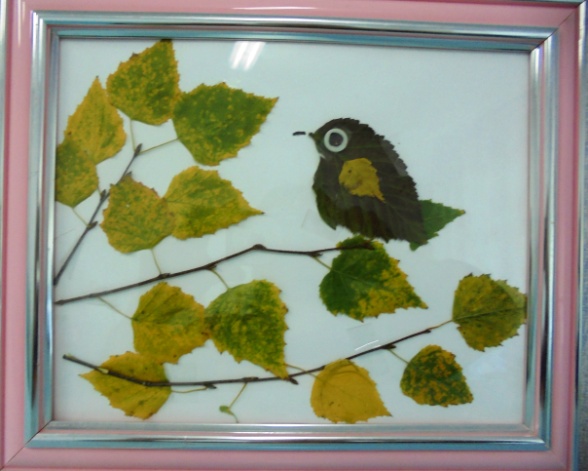        «Птичка на веточке» - Рома Кухаренко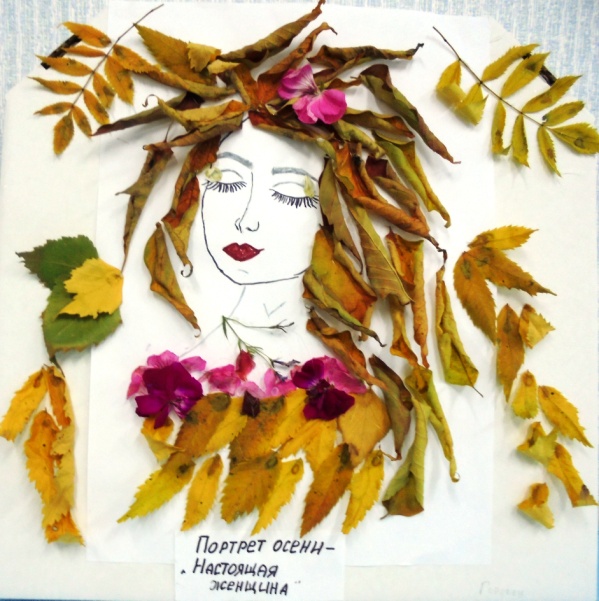 «Портрет осени» Даня Горобец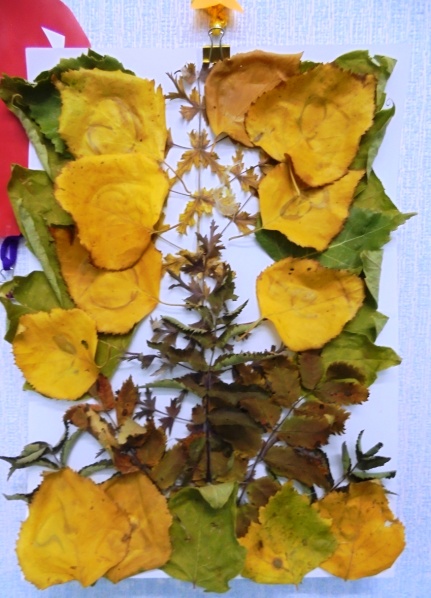 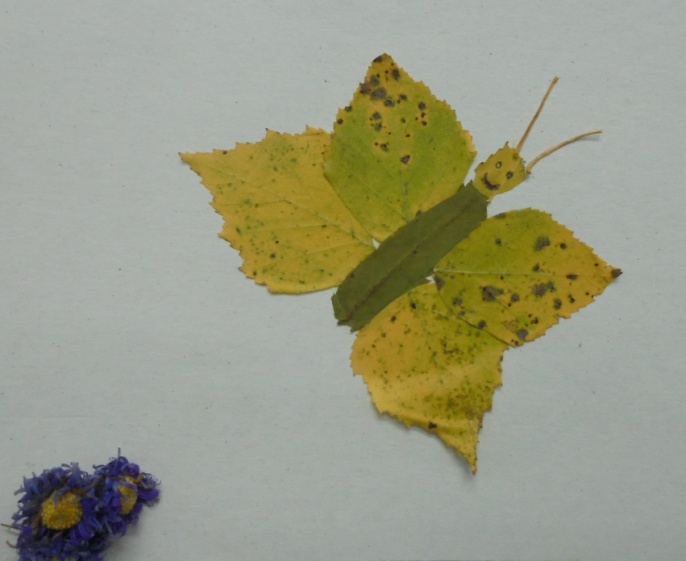      «Осенние листочки»                                            «Бабочка»       Алёша Колесников                                        Миша Селезнёв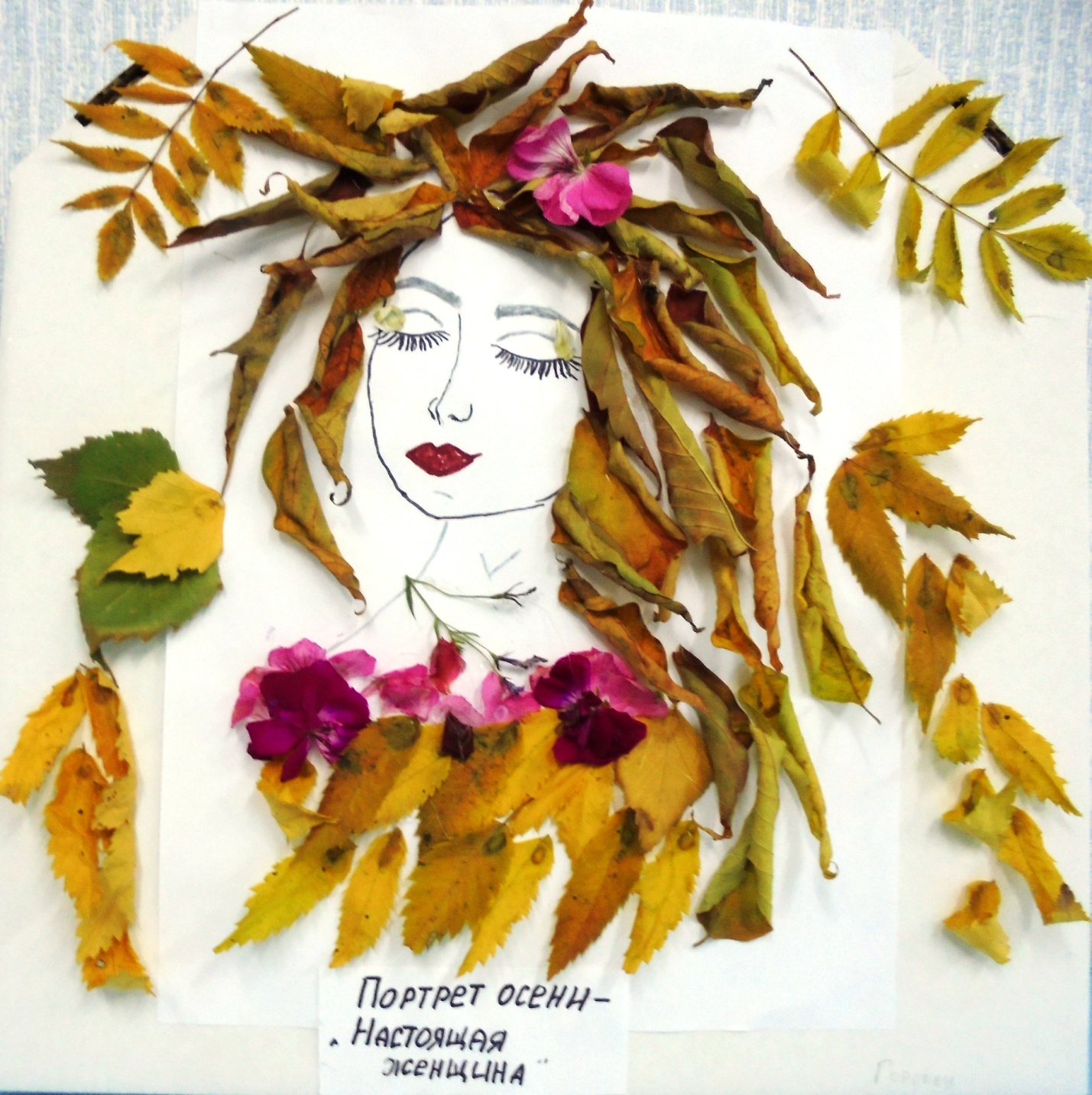 Поделки из природного материала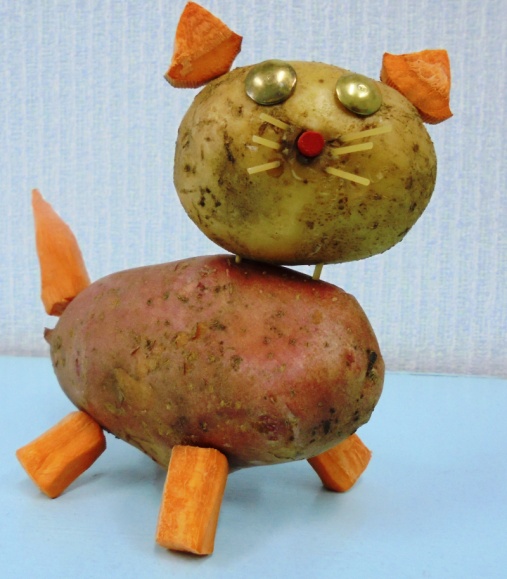 «Кошка» - Алёша Колесников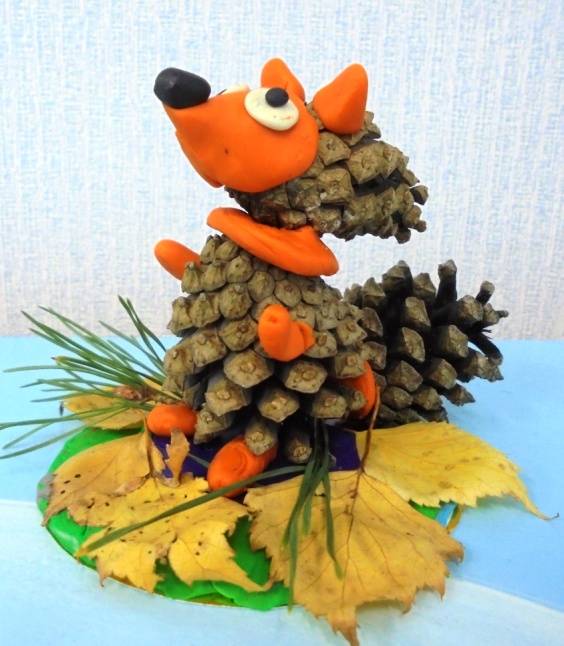 «Лисичка» - Рома Кухаренко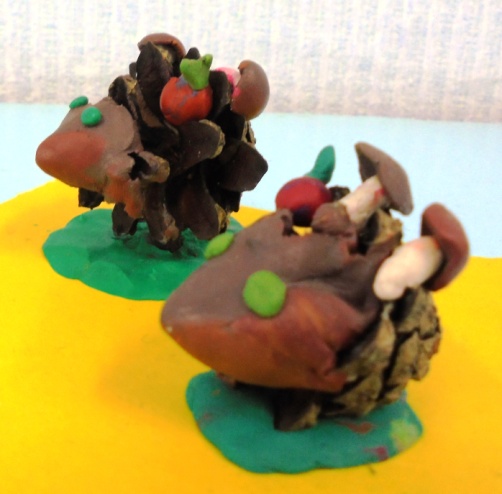 «Ёжики» - Миша Селезнёв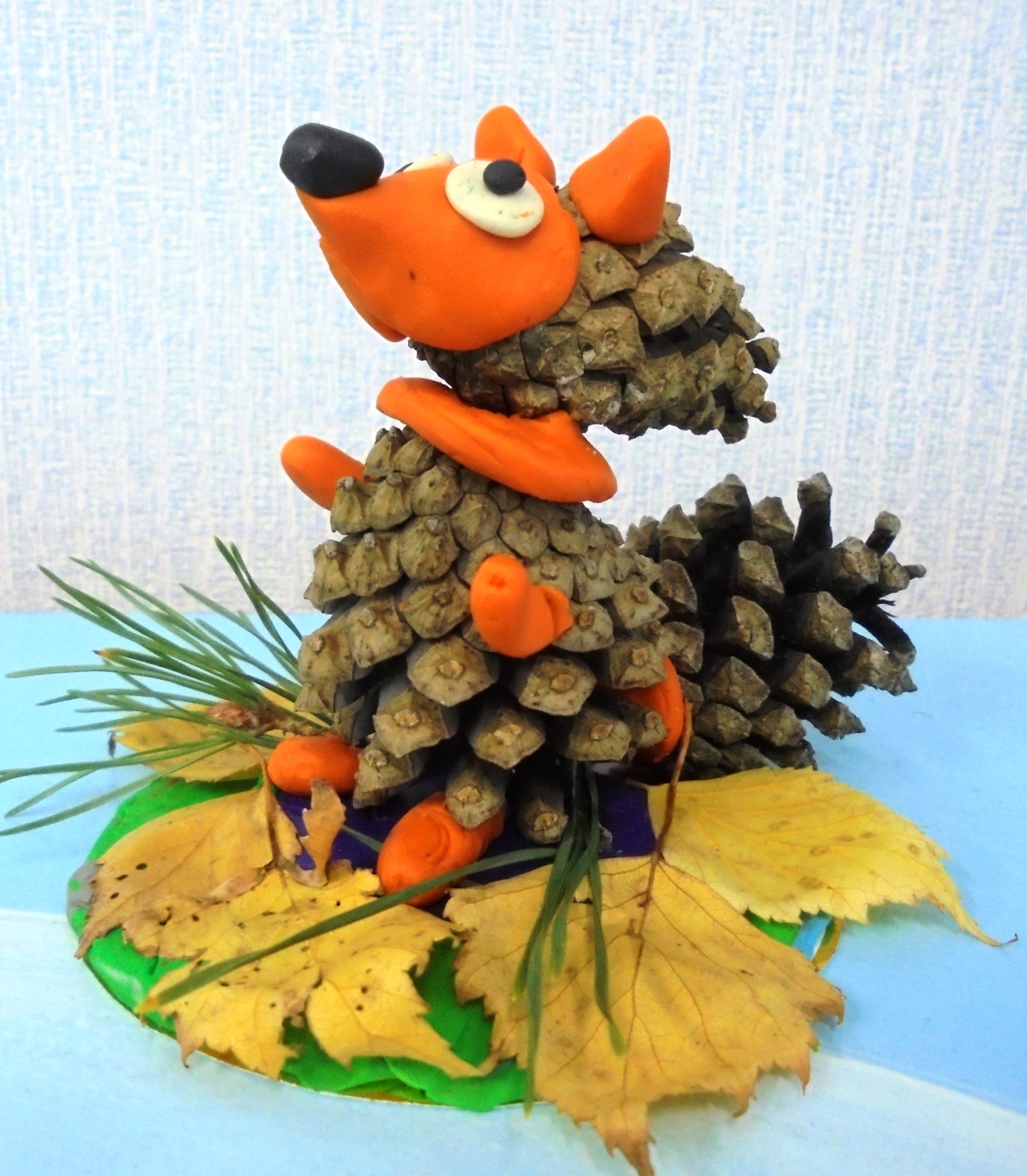 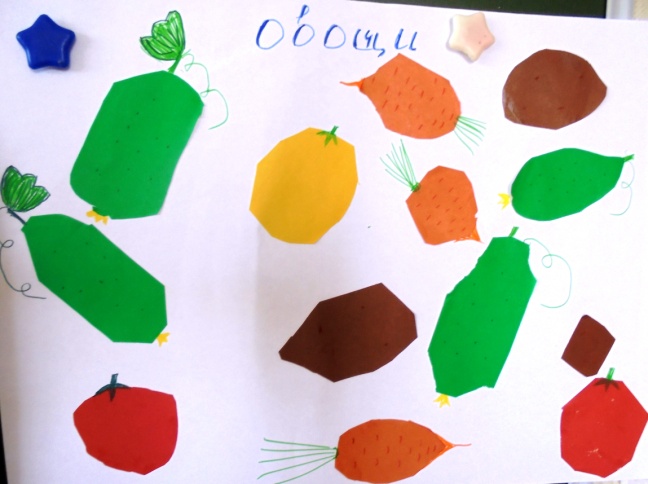 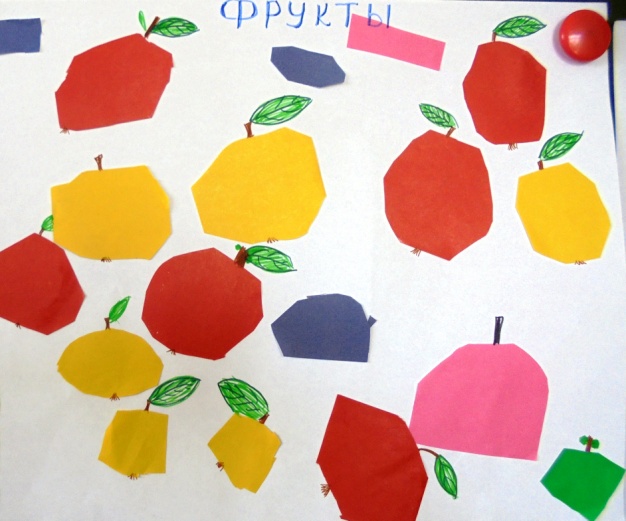 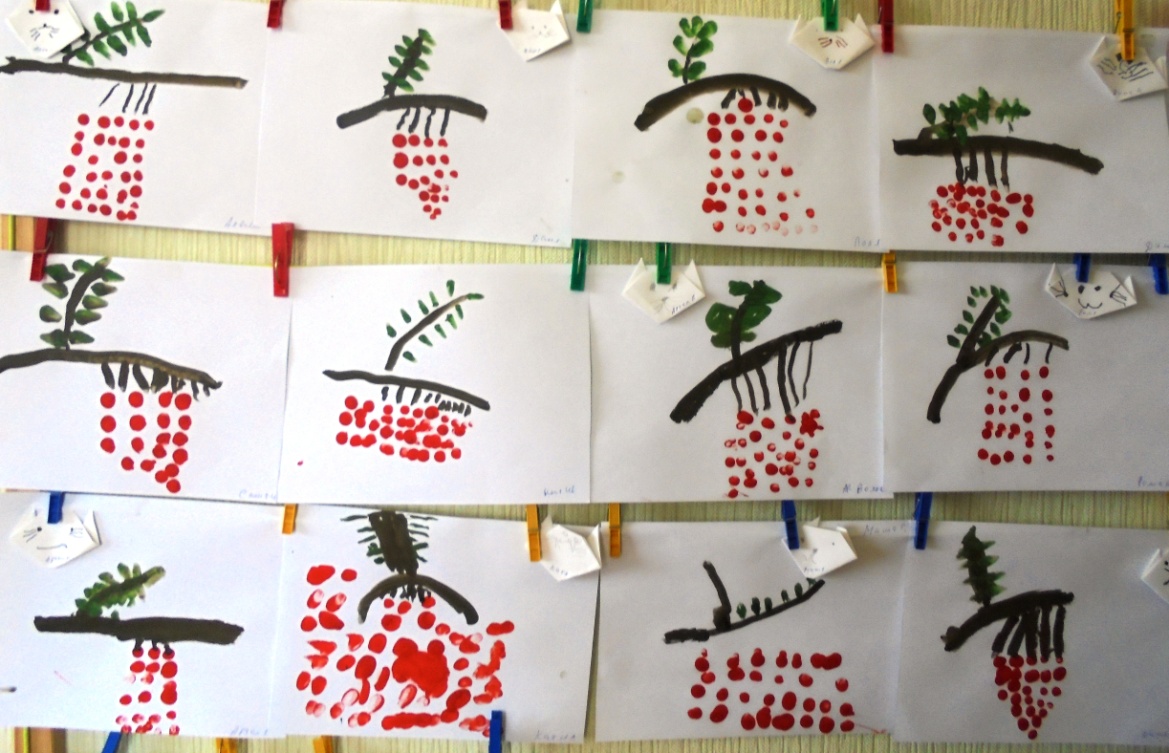 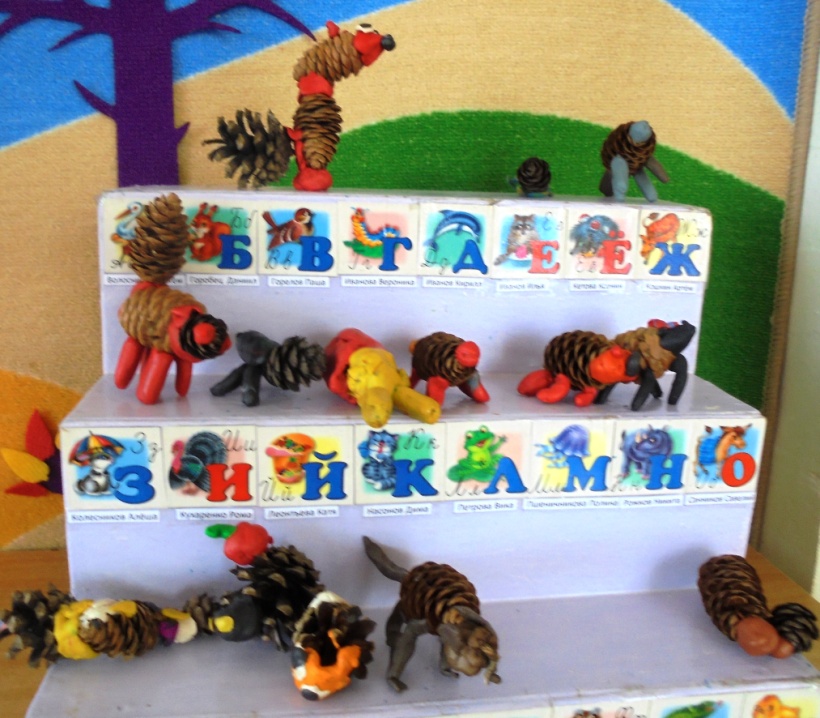 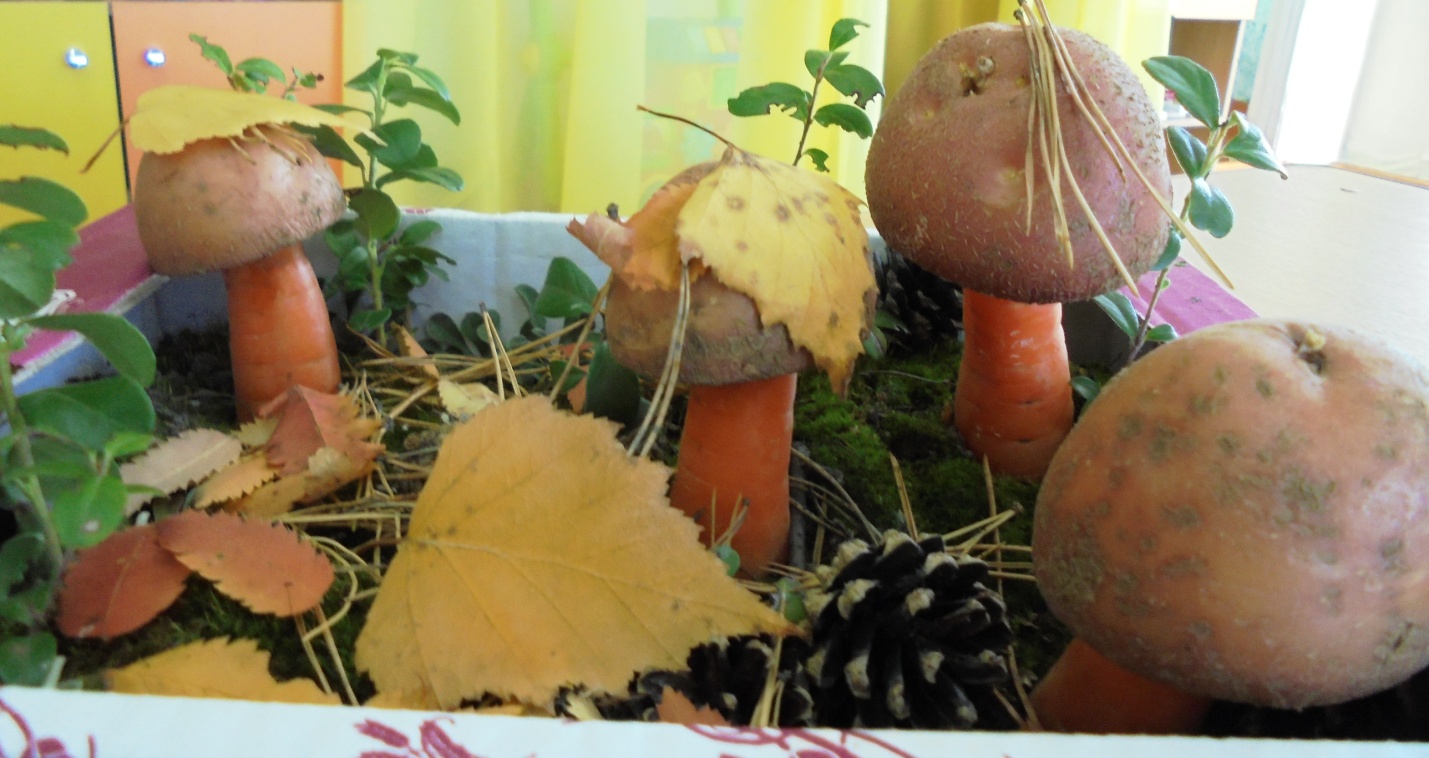 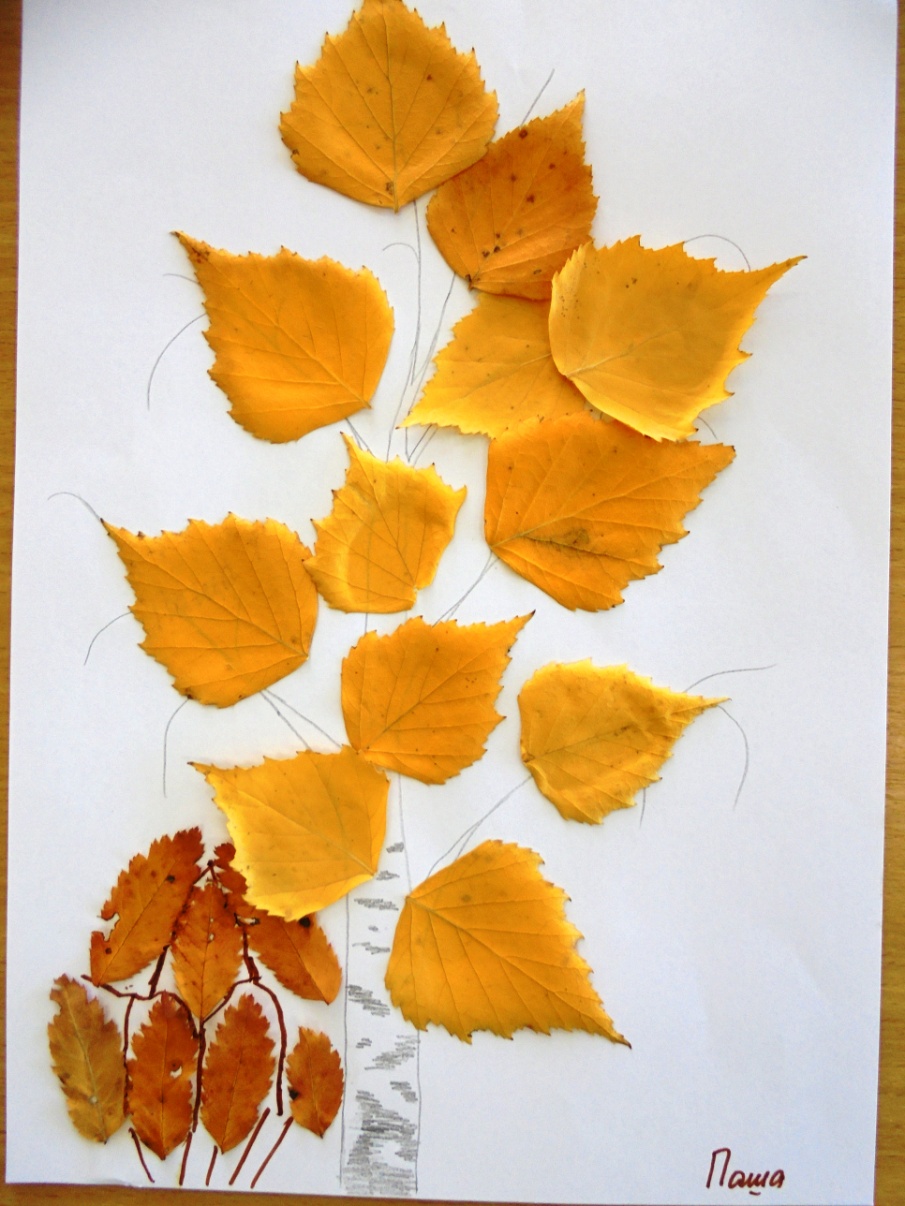 Макет «Грибочки в лесу», аппликация «Дерево берёзка и куст» - семья Паши Горелова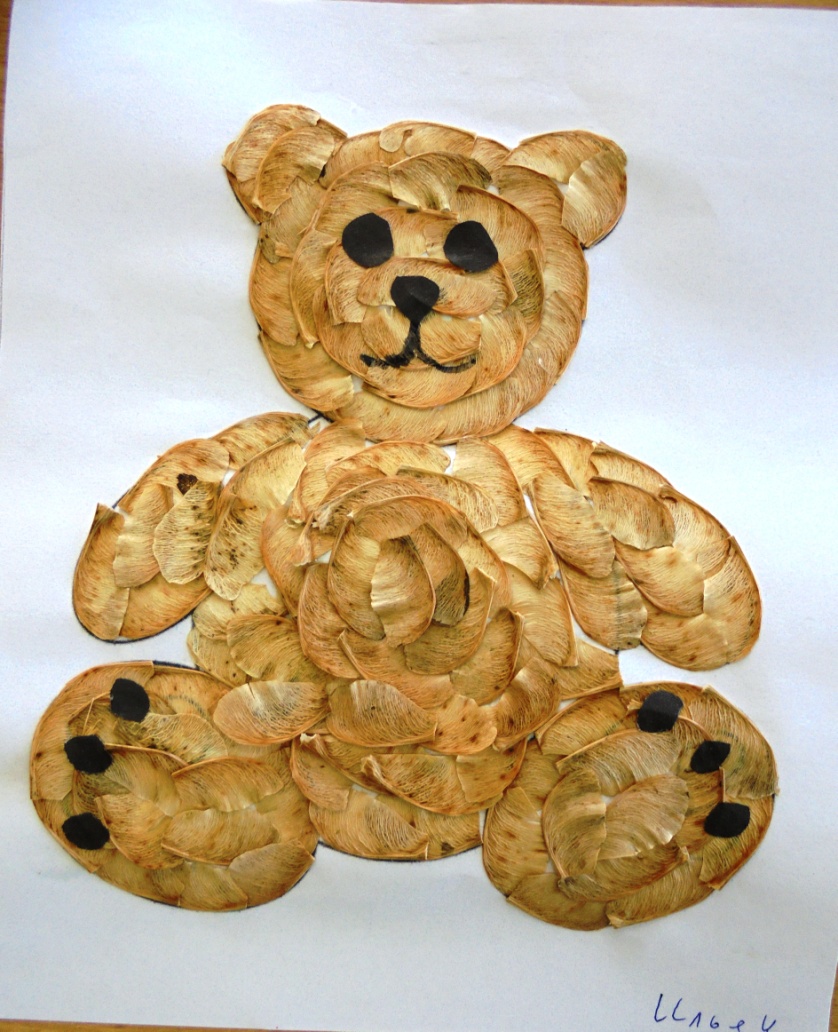 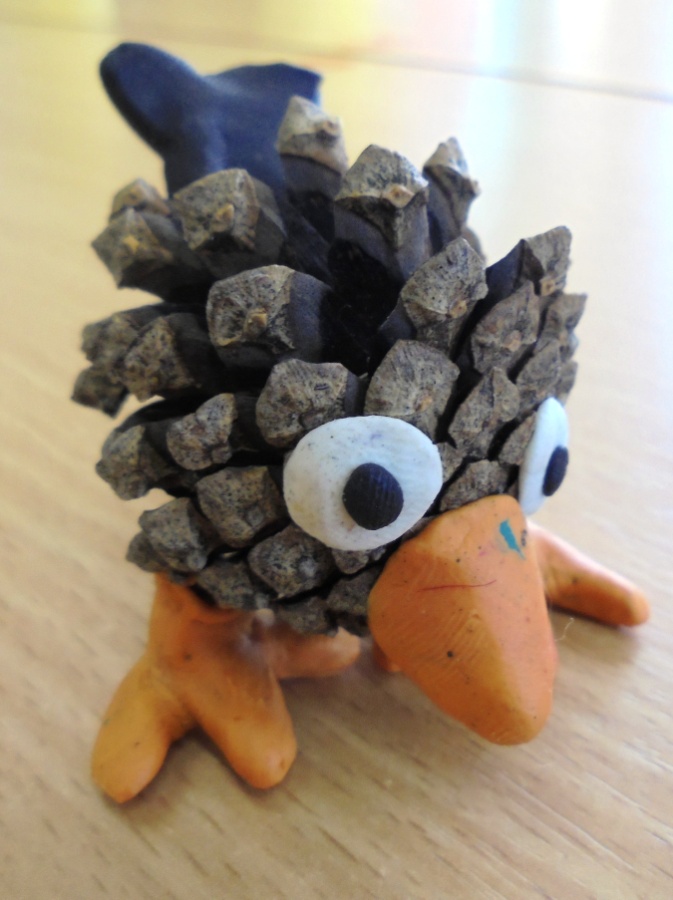 «Медведь» и «Птичка» - семья Ильи Иванова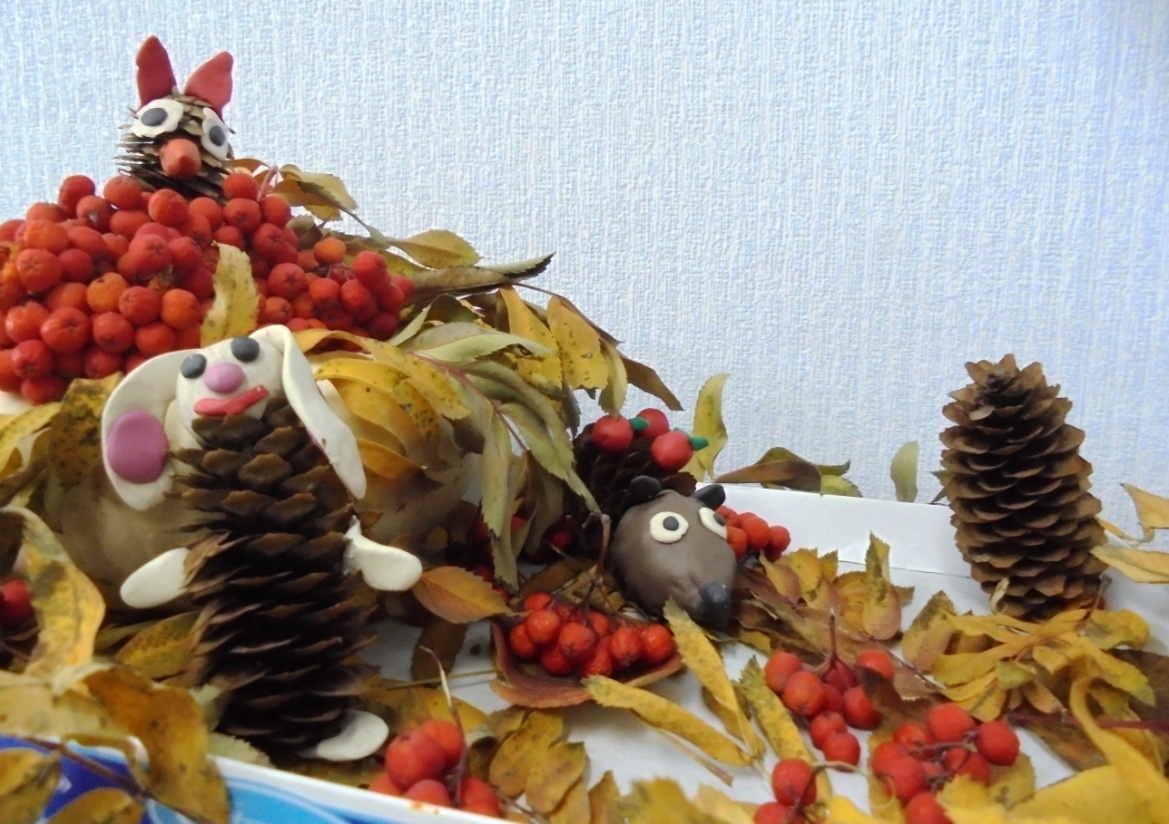 Макет «Осень в лесу» - Наташа Боркут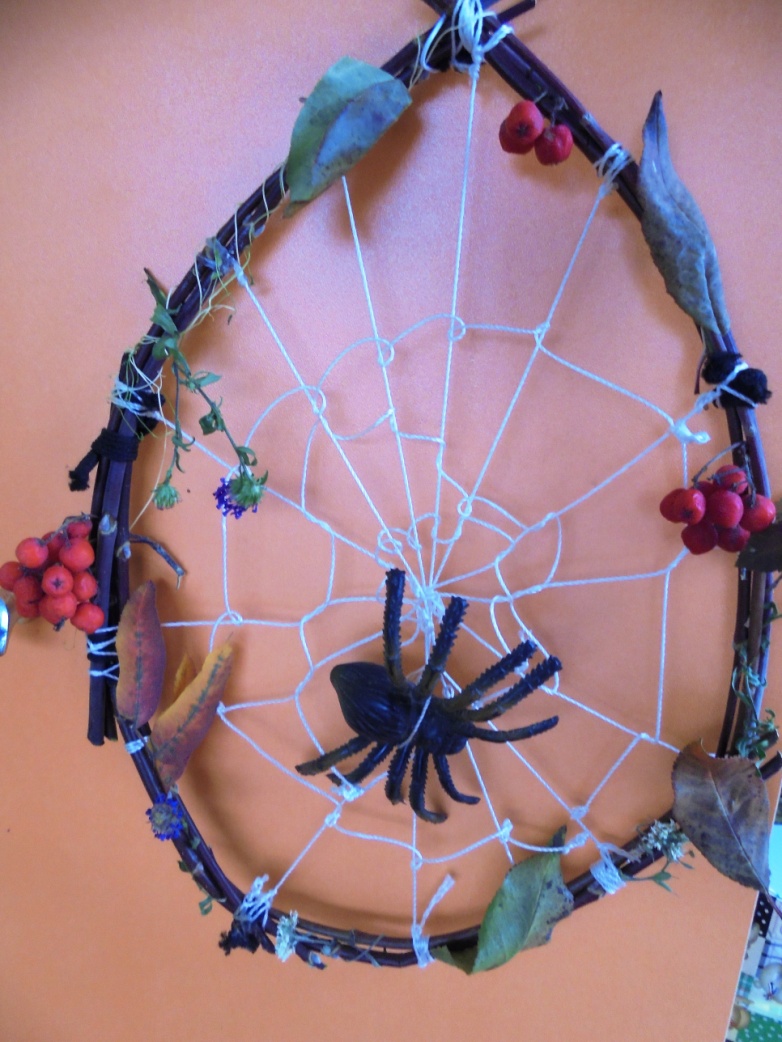 «Паутинка» - Иванов Кирилл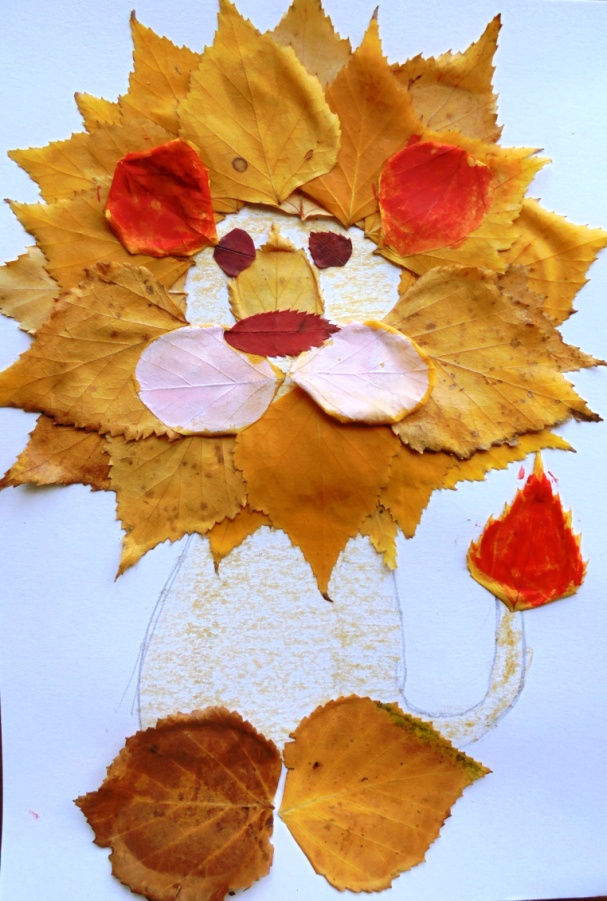 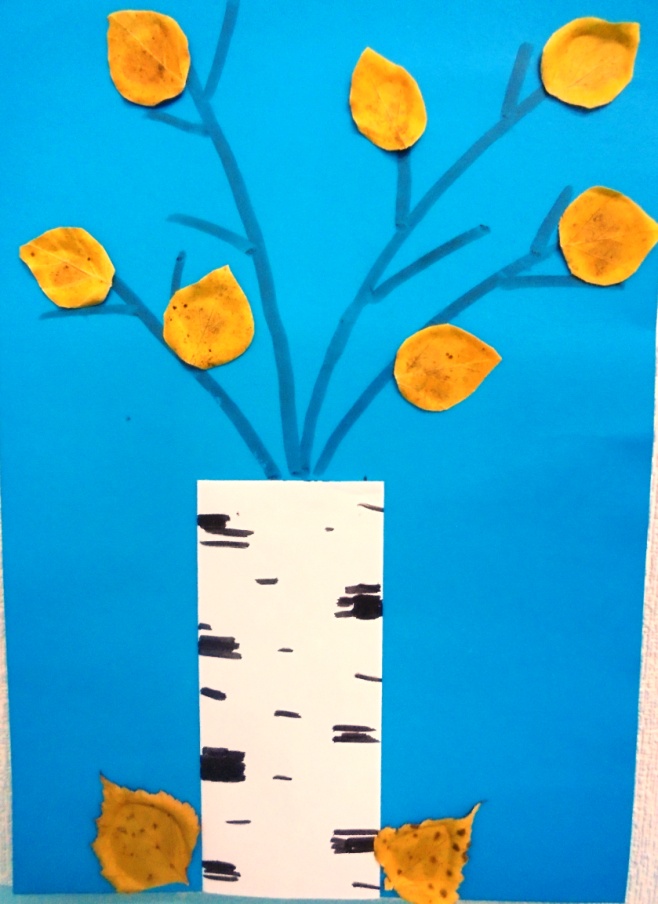 «Львёнок» - Вероника Иванова      «Веточки берёзки» - Пшеничникова Поля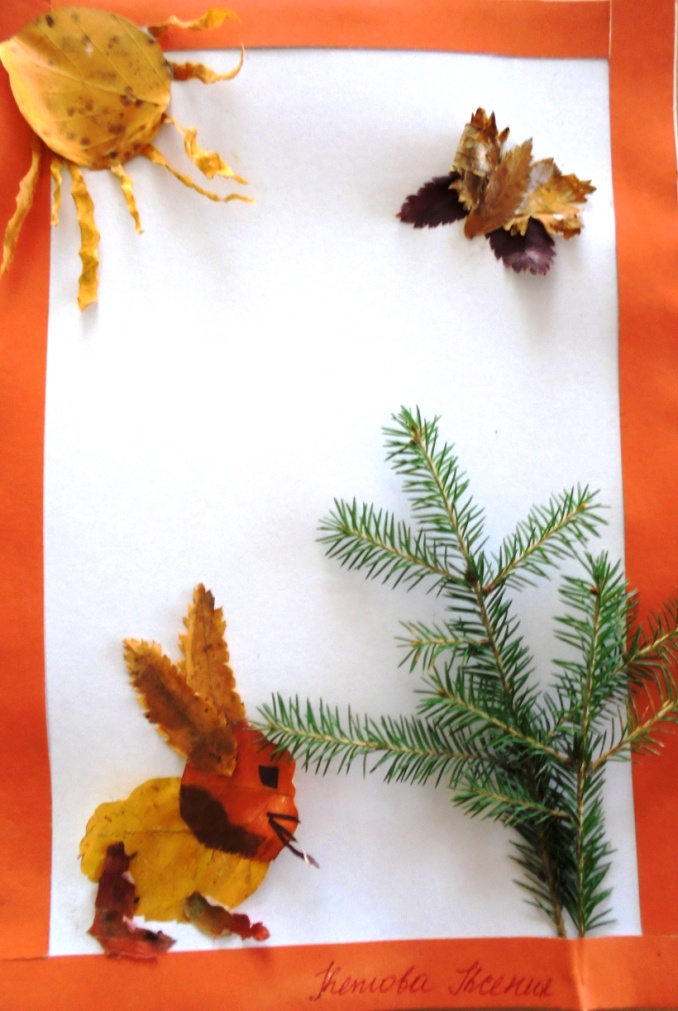 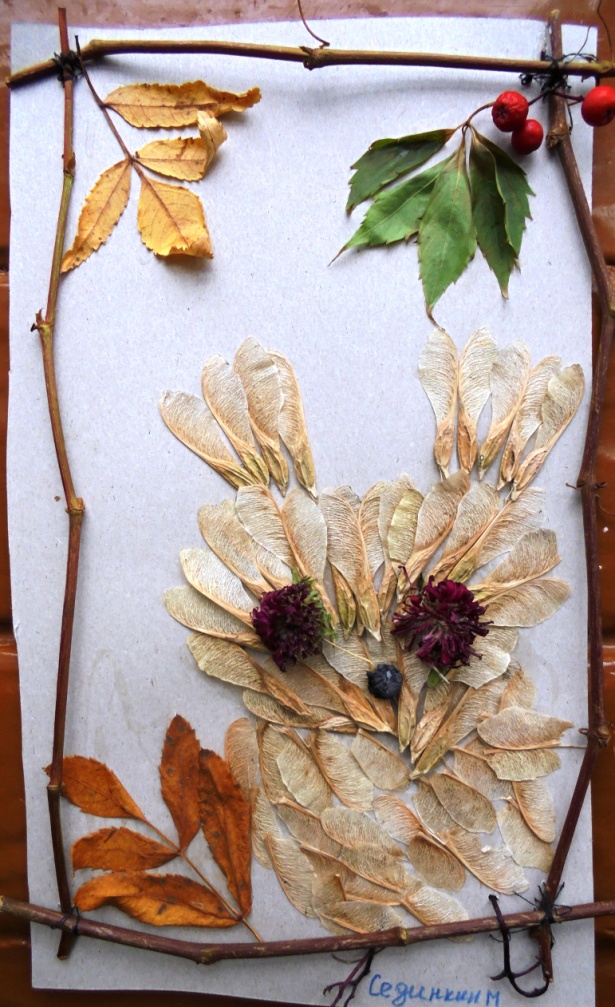            «Зайчик» - Кетова Ксюша                      «Сова» - Сединкин Матвей